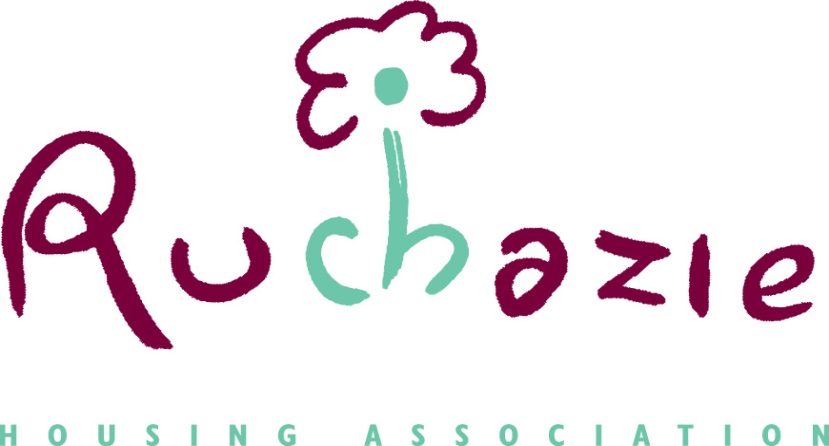 ALLOCATIONS POLICYSummary 
Allocations Policy & Procedure 
We have created these guidance notes to give you information on how we let our properties and to help you fill in your housing application formRuchazie Housing Association24 Avondale Street, Ruchazie, Glasgow,  G33 3QS
Telephone: 0141 774 4433 • Website: www.ruchazieha.co.ukRuchazie Housing Association is a registered Scottish Charity No SCO41911.Contents1. 	Background 2. 	Our Objectives 3.	Our Allocations Policy4. 	Stock Profile and Average Rents  2019/2020 5. 	How we allocate/Quotas 6. 	Points breakdown7. 	The allocations process8. 	Allocating a property9.	Exceptions

10.	Offers of Accommodation 11.	Suspended Applications12.	Cancelled Applications13.	How do You Appeal14.	Complaints15.	Data Protection

16.	Homelessness 
 Background
Ruchazie Housing Association owns and manages 225 properties within Ruchazie. We began operating in 1995 and our policies are set by a  Management Committee comprising of tenants, owners and Glasgow Housing Association tenants.  Staff are employed to carry out the housing service and only they have access to details about your application.   Members of the Management Committee have no direct involvement in allocating houses.   All information provided by you will be treated as confidential. Our Objectives 
The outcome of the lettings process is to ensure that we maximise applicants choice, help sustain communities and ensure that those in greatest need have access to a reasonable preference of property locations and types. 
Our Allocations Policy We operate a Group Plus Points System as a way of prioritising applicants. Applicants will be assessed and included in one of five groups depending on their housing needs and points will be awarded accordingly

These groups are:   

(Our lettings plan, outlining our quota/targets for each group has still to be finalised)Advantages of a group plus points system  The key advantages are it: Addresses housing needs specified in law (the reasonable preference groups), as well as other housing needs Facilitates monitoring of allocation practice, in particular how effectively we are meeting our legal responsibilitiesEnsures accurate identification of housing needs and allows us to respond quickly to changing patterns of need  Provides for a wide range of housing needs to be tackled thereby promoting our objective of creating sustainable communities.4. 	Stock Profile  Our Housing Stock is located in the lowend of Ruchazie.  To help you make an informed choice about where you wish to be considered for re-housing the tables below details the number of properties broken down by area, street, size and our average rents 2019/20Ruchazie Housing Association		Our properties2Apt,  Max 2 People,     3Apt, Max 4 People,     4Apt Max 6 People,   5Apt Max 7 People,    6Apt Max 7 PeopleOur average rentsRental Liability 
Rents for association properties are due monthly in advance.  If you accept a property from Ruchazie Housing Association, you should be aware that you become liable for the rent on the day that you sign for your tenancy and your rent must be paid on this day regardless of the source.  Applicants will be advised at sign up stage that the portion of rent due for that month must be paid.  Breakdown of Lets/Quotas   (Year 2016 -2019)Groups & Points Breakdown 2019/2020 The Allocation Process Anyone aged 16 years or over can apply and be placed on our housing list. We will not discriminate against anyone because of their age, gender, sexuality, disability, race, nationality, ethnic origin or religion. Application forms are available from; 
Our office at 24 Avondale Street, Ruchazie, Glasgow, G33 3QS By emailing us at administrator@ruchazieha.co.uk
 Our website at www.ruchazieha.co.ukWhat Happens To Your Application Form 
Before we can process your application we need the following information: Supporting Proof - Verifying an applicant’s circumstances
Some of the questions you are asked need proof to support the group and priority placement.  e.g Medical Letters, Social Work/Woman’s Aid Letters, Police ReportsExamples of the verification required include the following, however this list is not exhaustive.  

It is the responsibility of the applicant to supply the relevant documents to support their application.When we receive all the relevant information, we will assess your housing circumstances in accordance with our allocations policy and place you within a group. We will write to you within 5 days of receiving all information relevant to your application telling you of your point’s award and which group you have been placed in.Verification
Before we offer you a property we will contact you to verify your details.  It is standard practice that a House Visit is carried out by our Housing Officers to confirm the details of your application are accurate and up to date.  We also need details of previous residencies and a reference if appropriate from you current or previous landlord.  The purpose of this is to confirm your housing circumstances and advise of agencies that may be useful in helping you with your tenancy obligations. 

Change of Circumstances 
If any of your circumstances change after you complete your form, you need to tell us as this will mean you either have to complete a new form for example, change of address or it may affect your priority with us.  Where a change of circumstances affects your priority we will write to you. 
It is the responsibility of the applicant to update their details if there is a change in circumstance.Allocating an empty property When a property becomes available, we will identify whether the property is suitable for mobility groups. If the property is not suitable for mobility groups, the Association will allocate from the appropriate group.

If you are offered a property, you must view it before you sign a tenancy agreement. A Housing Officer will attend the viewing with you and answer any questions you may have. What Property Size do you qualify for? The Association determines what size of property you will be considered for.  Our occupancy standards are detailed below: 

Table 1: The size of house for which applicants will be considered Exceptions 
We aim to make the best use of our properties, e.g. an adapted property would be offered to applicants who require such adaptions.  Mobility Applicants with specific medical or mobility needs where their current accommodation does not suit their needs, for example, they cannot manage to climb stairs will only be considered for ground floor accommodation. Applicants who use a wheelchair will only be considered for properties which are designated as being suitable for wheelchair use.   Where more than one person in the applicant’s household has a mobility need, only the highest priority will be taken into account in allocating a property. Outwith the points based system the Association may let a property to try and resolve a management issue.  This is known as a ‘sensitive’ let. If the person is vulnerable and may not be able to sustain their tenancy their application could be overlooked until appropriate support is in place. Offers of Accommodation 
 Should you refuse an offer please provide a reason so that we can better match your    requirements to available properties. 
 Applicants Suspended from Receiving Offers Applicants may be suspended from receiving offers in order to protect the interests of the Association, existing tenants and in some cases the applicant.  Where we receive information that an application should be suspended, the applicant will be notified right away.  They will be advised how long the suspension will last or be given clear information about what action they need to take in order for the suspension to be lifted.  Applicants will be advised that they can appeal any decision using out internal appeal procedures.  

The reasons for suspension are as follows:   Tenancy Related Debt 
If an applicant owes a tenancy related debt in excess of one month’s rent their application will normally be suspended until such time as they verify that they have kept to an agreement to pay off their debt and they have been adhering to that arrangement for three months or more.  When deciding to suspend an application we will take into account the reason for the debt and if it is likely to recur. 
False or Misleading Information 
Ruchazie Housing Association reserves the right to make enquiries with any third party e.g. previous or current landlord or mortgage lender, doctor, family member etc. to verify information disclosed on your application form. Where false or misleading information has deliberately been supplied in order to give yourself a greater housing need, your application will be suspended for 6 months. If a tenancy is granted on the basis of such information, action may be taken to repossess the property. 
Anti-social Behaviour 
Serious anti-social behaviour including racial harassment, drug dealing, noise pollution, vandalism and acting in a violent and threatening manner which has been confirmed by an official source.  Each case will be considered on its own merits and an appropriate length of suspension determined. 
Voluntary Suspension 
An applicant may advise that they do not wish to be considered for an offer for a period of time.  These suspensions will be recorded as voluntary suspension on our system and reactivated in accordance with their wishes. 12. 	Why Would Your Application Be Cancelled? An application will be cancelled from the list under the following circumstances: When an applicant has been re-housed When an applicant did not reply to our waiting list review When an applicant has requested that the application is taken off the list.  (In such circumstances we will ask for this to be confirmed in writing) When an applicant dies Failure to respond to Communications 
We hope you can understand that to manage the waiting list effectively we need up to date information.  This means that should you fail to respond to communications regarding additional information or in relation to an offer of housing we will invite you to review your application.   How Do You Appeal? 
Appeal Process If you disagree with any decision regarding your housing application you have the right to appeal.  Appeals will be dealt with by the Housing Services Manager who will take an appeal made in writing, verbally over the telephone or in person. The appeal decision of the Housing Services Manager is final. Where an applicant is dissatisfied with how we have processed their appeal they can seek redress through using the Association’s Complaints Policy.  Details of how to appeal are provided in a separate information sheet to all applicants.  The applicant may be required to provide evidence to support their appeal.  Complaints Appeals must be distinguished from complaints for which a separate procedure exists.  For example, complaints could involve applicants not receiving offers of housing that they are entitled to, or our failure to provide services in line with our customer service standards. Details of how to complain are contained in a separate leaflet entitled ‘Complaints Booklet’ which can be obtained at our main office or via the website: www.ruchazieha.co.uk .  The complaints procedure details the timescale the Association has to resolve different types of complaints.  If you are dissatisfied with the outcome of your complaint after the Association has completed its investigation or to seek other independent advice you can contact the: Scottish Public Services Ombudsman 4 Melville Street Edinburgh, EH3 7NS 
Telephone 0870 011 5378 Email: enquiries@scottishombudsman.org.uk  Data Protection On 25 May 2018, the most significant piece of European data protection legislation to be introduced in over 20 years will come into force.  The EU General Data Protection Regulation (GDPR) replaces the 1995 EU Data Protection Directive.  The GDPR strengthens the rights that individuals have regarding personal data relating to them and seeks to unify data protection laws across Europe, regardless of where that data is processed. All information provided within this application will be treated in confidence and comply with the GDPR.  The Association will process the information contained in this application form and any other relevant information we obtain in connection with the application in a number of ways.   Our lawful basis for processing is for the purposes of your application for housing.  We take the protection of your privacy seriously and will never hand your data over to any third parties unless we have to for legal reasons.  By becoming a member, or accessing our services, you accept these terms and by signing this application form you give consent to process the information in the above way.  	Full details are included in our Privacy Policy, copies of which are available on request. 16. 	Homelessness If you are homeless or threatened with homelessness you should contact Glasgow City Council for housing advice  www.glasgow.gov.uk/en/Residents/Care_Support/Homelessness  Glasgow City Council has a legal duty to help people who are homeless or are threatened with homelessness.   If you are homeless, or think you might become homeless, contact:  

Your nearest Community Casework Team:  North East Community Homeless Service, 1250 Westerhouse Road, Glasgow, G34 9EA,  Telephone:  0141 276 6153 The out of hours service was previously based at the Hamish Allan Centre, however from 4 September 2018, the Hamish Allan Centre will close and all the services based there will be re-located. If you are homeless and need a service out with office hours then:between the hours of 4.45pm and 11pmSingle males / females should attend Glasgow City Mission, 20 Crimea Street, Glasgow, G2 8PWWomen and families with children should phone the number listed belowAfter 11pm and at weekends, then everyone should phone: 0800 838 502GroupGroup 1 - homelessness Group 2 – urgent housing needsGroup 3 – under-occupationGroup 4 – General NeedsGroup 5 – aspirational – no housing needStreetNoTypeSizeAvondale Street3House3 & 4 Apts27Flat3 & 4 Apts Balcomie Street11House3,4 & 5Apts15Flat3AptsBankend Street2Adapted Wheelchair3Apts4House 3Apts4Flat2AptsCaprington Place8House3, 4 & 5Apts8Flat3AptsClaypotts Road16House3,  4 & 5Apts25Flat2 & 3AptsCraighouse Street11House2 & 3Apts10Flat3, 4 & 5Apts1Adapted Wheelchair 4AptDrumlochy Road7House3, 4 & 5Apts4Flat3 AptElibank Street22House3, 4, 5 & 6Apts16Flat3 & 4AptsGartcraig Road6Flats2 & 3Apts1Flat3AptMilncroft Place13House3 & 4AptsMilncroft Road8House3, 4 & 5 Apts3Flat3Apt2Adapted Wheelchair3AptsTypeMonthly rentWeekly rent1 bedroom flat£293.88£67.822 bedroom flat£303.80£70.113 bedroom flat£309.15£71.342 bedroom wheelchair flat£427.57£98.672 bedroom house£316.80£73.113 bedroom house£330.93£76.374 bedroom house £350.81£80.965+ bedroom house£413.42£95.40Priority% of Lets MadeQuota/TargetGroup 1 Homeless 11%30%Group 2 Urgent Needs4%5%Group 3 Overcrowded29%30%Group 4 Unsatisfactory Housing11%15%Group 5 Internal Transfer 21%15%Group 6 General Needs17%2%Group 7 Care and Support7%2%GroupVerificationPoints Group 1 - homelessness Homeless (Section 5 referral received)No points awarded, queued in date order – date homeless priority awarded)Group 2 – urgent housing needsLiving below tolerable standard200Overcrowding (points for each room required)50Harassment/domestic abuse100Unsecure accommodation          
( where evidence is provided)100Medical priorityPriority 1Priority 2Priority 31007550Support100Property subject to demolition or regeneration100Living in care/long term institution100Approved for kinship/adoption/fostering and require additional bedroom(s)100Group 3 – under-occupationUnder-occupation- points for each room under-occupied50 (RHA tenant)25 (other social landlord tenant)Group 4 – General NeedsSharing amenities30Lodger/living with parents20Relationship breakdown (where no priority given)20Tenant in private rented sector (no housing need)20Group 5 – aspirational – no housing needNo points given, application placed on list with date of application.0All applicants Proof of identityProof of current address (2 items)Photographic ID

All household membersProof of current address (if over 16)Proof of ID (passport, driving licence, birth certificate)
Asked to leave current accommodation
Notice to quitIn need of housing for health reasons affected by current housing circumstanceCompleted medical formUp to date relevant medical informationOther supporting information ( if available)
ResidencyBank statementDriving licenceTenancy agreement
Access to children where additional bedrooms are required for overnight residence. 
Letter from parentLegal confirmationExperiencing harassmentCorroborating evidence from PoliceLandlordOther agency
PregnancyMAT B1 form or similar confirming due date
OwnersProof of intent to sellConfirmation that applicant cannot return to the property
People from AbroadImmigration Status
Table 1:  The size of house for which applicants will be consideredTable 1:  The size of house for which applicants will be consideredTable 1:  The size of house for which applicants will be consideredTable 1:  The size of house for which applicants will be consideredTable 1:  The size of house for which applicants will be consideredHousehold Size2apt3apt4apt5aptSingle PersonCoupleParent(s) with 1 ChildParent(s) with two children under 16 years of same genderParent(s) with 1 girl and boy both under 10 yearsParent(s) with 2 children where 1 is over 15 years of same genderParent(s) with 1 girl and boy where oldest is 10 years or over